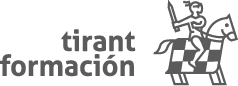 Curso Online Data Protection OfficerEdición Especial para Colegiados de ICAOVIEDOCon la entrada en vigor del nuevo Reglamento de Protección de Datos (RGPD)  el pasado 25 de mayo, y que, por un lado, deroga la antigua Directiva del año 1995, se crea la figura del Delegado de Protección de Datos (DPD), otorgándole carácter obligatorio, en los supuestos que señala el Reglamento.El nivel de conocimientos necesarios se determinará en función de las operaciones de tratamiento de datos que se lleven a cabo y de la protección exigida para los datos personales tratados por el responsable o el encargado. Tales Delegados de Protección de Datos, deben estar en condiciones de desempeñar sus funciones y cometidos de manera independiente. Por todo ello consideramos de gran interés esta nueva titulación dado el uso generalizado de las herramientas tecnológicas de la información tanto para el ámbito público como privado.Desde Tirant Formación les proponemos la realización de este curso (DATA PROTECTION OFFICER 2018-2019), dirigido por Javier Puyol, que se adecua conforme a los tres dominios establecidos en el esquema de certificación de personas para la categoría de DPD que ha creado la AEPD..El curso tiene una duración de un total de 180 horas, comenzando en la segunda mitad de noviembre y su coste que es de 1.499 euros, llevará un descuento del 20% para aquellos colegiad@s  y alumn@s del Master del ICAOVIEDO.PROGRAMA:DATA PROTECTION OFFICERInteresados contactar con:Angeles Bercianoaberciano@tirantonline.comtfno.: 635 606 505TIRANT LO BLANCH 